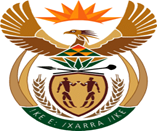 MINISTRY:  JUSTICE AND CORRECTIONAL SERVICESREPUBLIC OF SOUTH AFRICANATIONAL ASSEMBLYQUESTION FOR WRITTEN REPLYPARLIAMENTARY QUESTION NO: 1882DATE OF QUESTION: 13 MAY 2022DATE OF SUBMISSION: 27 MAY 2022Mr T W Mhlongo (DA) to ask the Minister of Justice and Correctional Services: With regard to the SA Football Association case number 422/05/2020, opened at the Booysens Ormonde Police Station, (a) what are the reasons that (i) the prosecution process has taken so long and (ii) some of the charges were withdrawn without informing the complainants and (b) by what date is it envisaged that some of the charges will be heard in court; Whether the Hawks have completed their investigation regarding the specified case; if not, (a) why not and (b) what is the status of the investigation; if so, what was the outcome and/or action taken in this regard? NW2218EREPLY:(a) (i) The matter is still at an investigative stage. (ii) No charges have been withdrawn.(b) The decision whether to prosecute or not will be taken once the outstanding   investigations have been completed.(a) The Hawks have not completed their investigation.(b) The investigation is at an advanced stage. 